Tentamenstof:		 zie studiewijzer Voorbereidende Wiskunde mbo-hboToegestane hulpmiddelen:	(niet-grafische) rekenmachineBeoordeling:	1) 32   2) 32   3) 18   4) 18   	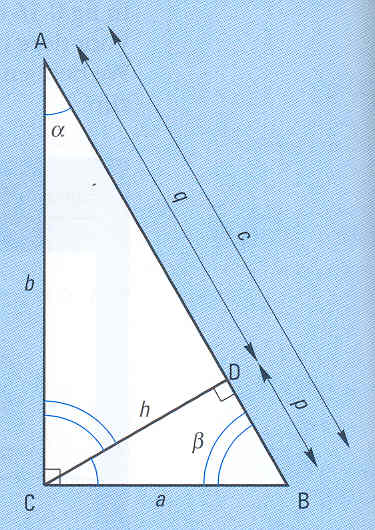 1.	Gegeven is de rechthoekige driehoek ABC met hoogtelijn,	zoals afgebeeld in de figuur.	Bereken:	a)	sin β, als a=2 en b=5	b)	tan β, als a=3 en c=7	c)	p, als b=10 en h=4	d)	h, als b=7 en a=32	a)  Van Δ ABC is gegeven a = 8, b = 3 en   γ = 75°. 		Bereken de lengte van zijde c.	b)  Van Δ ABC is gegeven a = 10, α = 72° en β = 35°. 		Bereken de lengte van zijde b.3.	Geef van de functie							-evenwichtsstand			-amplitude			-periode			-frequentie4.	In onderstaande figuur staat onder andere de grafiek van sin(x).	Welke zijn de andere?                                                                          2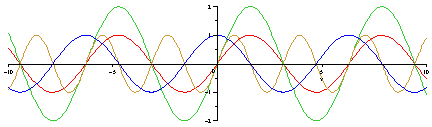 5								10sector:studierichting:vak:docent:TOImbo-hboVoorbereidende WiskundeJ.Grasmeijerstudiefase:tentamen:datum:tijdsduur:mbodeeltentamen 31 december 201760 minuten